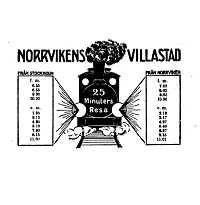 Protokoll fört vid ordinarie styrelsemöte i Norrvikens Villaägareförening 2023-02-21Närvarande:Jan Sannergren ordfGunnar LustigEva Schreiber tf sekr.Johan Lundmark Curt Berglund Monica Wennerland-BerglundGerry Johansson Ej närvarande: Viveka Eriksson ord.sekrJan-Otto Lindell§ 1.  Godkännande av föregående styrelsemötesprotokollProtokollet från föregående styrelsemöte (2023-01-17) godkändes och lades till handlingarna.§ 2.  EkonomiRevisorn har skickat över material och Jan har svarat på ett par frågor, revisionsberättelsen skall därefter färdigställas och skrivas under av revisorn.Just nu är resultat 8572, verksamheten har gått med förlust på ca 7000kr. Bidragen till bryggan bör gå in på balansräkningen, ”Bryggfond”, fråga ställs till revisorn. De stora kostnaderna är Valborg, konsert. Tryckerikostnaden bör ses över igen då det finns alternativ. Gerry har en kostnad på 0,3 öre per sida. På kontot finns drygt 70 959 kr inklusive Swish.Totalt via Swish till bryggfonden har inkommit cirka 15 992 kr, 66 bidragsgivare. § 3.  MedlemsantalNorrvikens Villaägareförening har nu 353 medlemmar. § 4.  FacebookJohan och Monica har gjort en testgrupp, fortsätter med experimentet att testar med innehåll, evenemang etc. Johan föreslog att vi bör ha som mål att lägga upp något nytt på Facebook ett par gånger i månaden.Under den gånga månaden har Monica gjort ett inlägg och Eva har informerat om läget för bryggfonden. § 5.  Möte med Kommunen Förslag på tid 28 februari kommunalhuset 18:30, sportlov, Gunnar, Eva, Monica, Curt, Viveka kan närvara. Frågor vi ska ta upp: Norrvikens centrum, IP inkl. Sjösportcentret, parkeringBadplats och badbrygga på Torparängen, tjänstemän önskar inte ha brygga, politiker annan syn?Skolan, Stinsen, Rankan, Pensionatet och f.d. Renprodukter, Trafik/buller, E4 Häggvik-Rotebro, vad har kommunen svaratStadsträdgårdsmästare/skötselplaner, brandrisk pga för mycket dött virke, kommuns ansvar?Kommunen/OrganisationVid framtida möten med gemensam agenda kan vi göra gemensam sak med Turebergs villaägareförening. Janne förnyar kontakt med Solveig Danielsson-Ekbom, Ordförande i Turebergs villaägareförening.§ 6.  Information Trafikverket – E4-an Häggvik – Rotebro: Har gått runt till alla som har haft synpunkter, har redovisat i en Samrådsredogörelse, finns just nu inga pengar och projektet ligger i träda. Trafikverket svar till Norrvikens villaägarförenings inlägg; kommer ta med sig synpunkterna, bullerutredning skall genomföras. Trafikverket tar inte ställning till nya anslutningar.  Skötselplan Strandpromenaden: Planen som är gjord för Sollentunaholm följs inte. Nuvarande naturvårdskonsulent skall ersättas med anställd trädgårdsmästare, avvaktar verkställande. Sjösportcentret – Vad händer: Bygget fortskrider enligt plan, inflyttning i slutet av maj. Avtal skrivs just nu mellan kommunen och kanotklubben. Rankan: Ingen ny information.§ 7.   Bryggan Kontakt med kanotklubben om ev. köp av ponton: Bryggorna passar troligen inte oss men Eva ska kontakta kanotklubben igen. Per-Inges påbörjade arbete för ny brygga, har gjort informationssökning på nätet. Eva fortsätter undersöka potentiella leverantörer. Bryggshopen byggsats är ett alternativ, undersökning hur mycket det kostar inkl. montering. Marinbyggarna i Bollnäs kan också vara ett alternativ. Anslaget vid bryggan har precis uppdaterats med nya versioner. Önskemål: Någon form av handdukshängare skulle vara bra att ha på den nya bryggan.§ 8.   Årsmöte den 27 mars kl. 19Norrvikenskola – Eva bokar lokal, har fått grönt ljus av skolan, behöver fråga igen avseende ändrat datum. Möteshandlingar – Janne och Viveka tar fram dokumenten. Viveka lägger upp dem på nätet minst 7 dagar före mötet, enligt stadgarna, d.v.s. senast 20 mars. Nyhetsbrevet med kallelsen bör delas ut två veckor före mötet d.v.s. den 13 mars. Tryck, buntförpackning koordineras mellan Viveka och Gerry. Föredrag/Presentation –Moa på kommun har konfirmerat att hon kommer och berättar om kommunens planer för exempelvis kvarteret Fiskmåsen. Förtäring – Alla bidrar med en kaffetermos förutom Eva som tar med te. Viveka ordnar fikabröd, muggar m.m.§ 9.   Aktiviteter vår och höst 2023Årsmöte den 27 marsValborg den 30 april, Janne ansöker om tillstånd, Gunnar kollar upp brandpost, Gerry har brandslang. Vårtalare ; Gerry kollar med Günther Mårder och kören. Höstkonsert – Gerry ansvararRundvandringar – I vår eller i höst. Monica guidar på Östra åsen med hjälp av Eva M. Norrvikenvarvet – I augusti-september. Eva ansvarar. § 10.   Övriga frågorVi behöver nya styrelsemedlemmar. Curt, Johan och Gunnar ska fråga några möjliga kandidater. Våra revisorer fortsätter förhoppningsvis. Jan följer upp kassörsrollen med Jan-Otto.§ 13.  Nästa möteÅrsmöte den 27 mars 2023 kl.19:00Konstituerande möte 27 marsNästa styrelsemöte 19 april 19:00, teams + fysiskt hos GunnarVid protokollet                                                                             Justeras:Eva Schreiber				Jan Sannergren